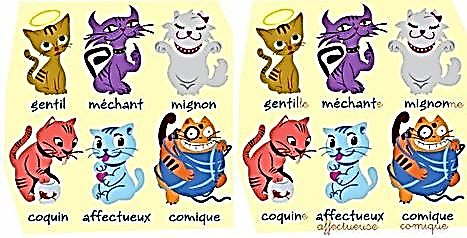 Français 7 – Les adjectifs et les expressions	Nom:  ________________________________Partie AUtilisez le QUIZLET pour pratiquer le nouveau vocabulaire.FLASHCARDS     I would estimate that I now know about __________ % of the words.     I listened to the pronunciation and said each aloud. The hardest word(s) for me to say are :	_________________________________________________________SCATTER	I tried SCATTER _______ times and my best time was _______________________.SPELLER or LEARN ?	I worked on (circle one)   SPELLER     LEARN  .     The most difficult word for me is : _______________________________.     Write that word and its meaning three times here :	1. _____________________________________________________________	2. _____________________________________________________________	3. _____________________________________________________________Partie BRegardez et complétez exercise 1.Écrivez les lettres à côté des chiffres (next to the numbers).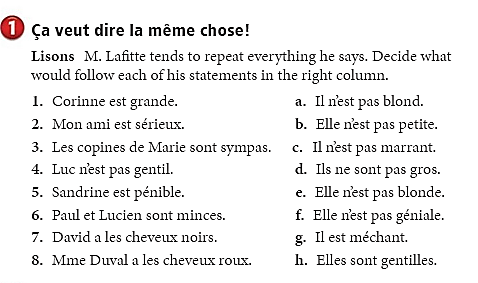 Partie CTraduisez les suivantes…français à anglais, svp.Page 79 on the bottom right can be helpful.Asking about and describing peoplePartie DAnswer these questions about you.Tu es comment ?Je suis  ______________________ , _______________________, et ___________________.Je ne suis pas ________________________ ou __________________________.Tes cheveux sont comment ?J’________ l_______ ch______________    ___________________ , __________________, et                                                                      (couleur)                      (longueur)___________________.  (straight/wavy/curly)Tes yeux sont comment ?J’_________  l________  y__________  ________________________.Partie ETraduisez les suivantes… anglais à français, svp ; the first letter for each word is given unless it is a single-letter word.  «Exprimons-nous» à la page quatre-vingts is helpful.Asking and giving opinions about peoplePartie FÀ la page quatre-vingt-un, suivez les directions pour l’exercice 3.  In the space below, be sure to :Use SEVEN different adjectives for the blanks.UNDERLINE, CIRCLE OR HIGHLIGHT the seven different adjectives.LAURE:	Comment tu trouves Pauline?KARINE: 	Je la trouve _______________________ et _________________________.LAURE:  	Et qu’est-ce que tu penses de François ?KARINE:  	François?  Il est _____________, _______________ mais il est _____________.LAURE: 	 Et Hubert ?KARINE:  	À mon avis, il est ____________.  Et je le trouve _______________ aussi.Il est comment ?1     Robert, il est sportif mais pénible.2Le chat est comment ?3     Il est méchant et gros !4Mme Martin, elle est comment ?5     Elle est sympa.6La bande dessiné est comment ?7     Elle est marrante.8Ils sont comment, Jacques et Jerôme ?9     Ils sont forts.10Les crayons sont comment ?11     Ils sont verts.12Yvette et Marie sont comment ?13     Elles sont généreuses.14Comment sont Clarice et Sephora ?15     Clarice et Sephora sont intelligentes.16Les chaises sont comment ?17     Elles sont géniales !18M. Trent, il est comment ?19     Il est très gentil.20La fille est comment ?21     Elle est assez jolie et mince.22Les garçons sont comment ?23     Ils sont très paresseux.24Le prof est comment ?25     Il n’est ni âgé ni jeune.26Les cartes sont comment ?27     Elles ne sont ni grandes ni petites.28Tes cheveux sont comment ?29     J’ai les cheveux bruns, courts, et ondulés.30Ses cheveux sont comment ?31     Il a les cheveux noirs, longs, et raides.32     Elle a les cheveux châtains, mi-longs et frisés.33Les chevaux sont comment ?34     Les chevaux sont grands, sportifs et timides.35Tes yeux sont comment ?36     J’ai les yeux noisettes.371. What do you think of Henri?C_______________ t___ t__________ Henri?2. He is kind.I__  e_____ g___________.OU (OR)J__  l___  t__________  g___________.3.  What do you think of Marie?Q____________________  t____  p________d__  Marie?4.  She is very annoying.E_______  e_____  t_______  p__________.OUJ___  l___  t_________  t_____  p_________.5.  In my opinion, he is quite shy.___  m____  a_______, i___  e_____a___________  t_______________.6.  What do you think of Océane and Gisèle?C_____________  t___  t__________ Océanee___  Gisèle ?OUQ____________________  t____  p________d___ Océane  e____  Gisèle ?7.  The girls, they are neither tall nor small.L___  f_________, e________ n___ sontn____g___________ n_____  p___________.